ΕΝΔΕΙΚΤΙΚΕΣ ΑΠΑΝΤΗΣΕΙΣ ΑΛΓΕΒΡΑΣ ΕΠΑΛΘΕΜΑ ΑΑ1. Σελίδα 30 σχολικού βιβλίου.Α2. Σελίδα 22 σχολικού βιβλίου.Α3. Λάθος, Σωστό, Σωστό , Λάθος , Σωστό.ΘΕΜΑ ΒΒ1)  B2)  B3)Β4) ΘΕΜΑ ΓΓ1)Γ2)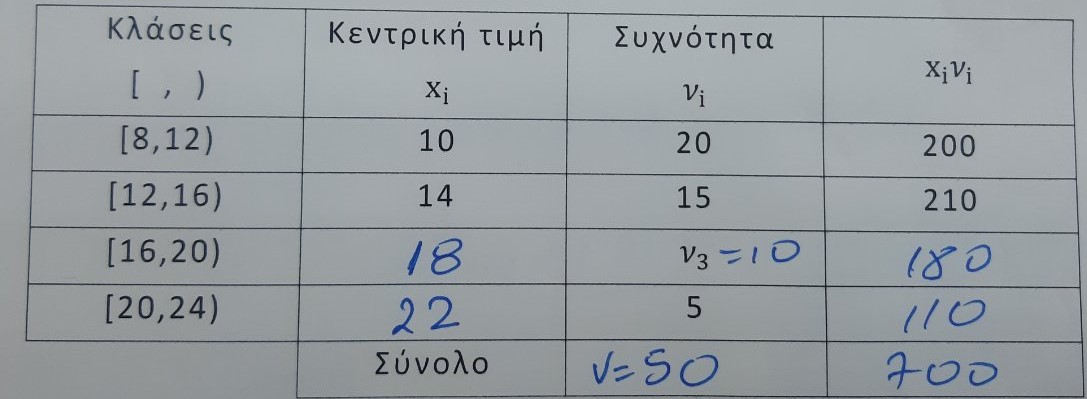 Γ3)  Γ4)ΘΕΜΑ ΔΔ1)    Γνησίως αύξουσα στο (0,+∞)  και γνησίως φθίνουσα στο (-∞,0)Δ2)    -4≤x<-1  και  f  γν. φθίνουσα τότε  f(-4)≥f(x)≥f(-1)  άρα  Δ3)Δ4)   Από εξίσωση εφαπτομένης θα είναι     Λόγω γνωστής εφαρμογής  ΟΡΟΣΗΜΟ  ΠΕΙΡΑΙΑ – ΡΑΦΗΝΑΣ